Early Years Educator Marking CriteriaTutor GuidanceThis pack contains the mandatory forms which must be used by Providers to gather evidence for each student for Assignment 2 Part 1 to make a final assessment decision on their competence against the Early Years Educator criteria.The forms and criteria should be used to record each student’s achievement against the essential Early Years Educator criteria, to ensure they have achieved competence against all criteria by the end of their qualification.Students must have achieved competence in all criteria before they can be considered for achievement of an Early Years Educator Technical Qualification.Observations for assessment should not take place until the Provider is confident that the student will be able to show an appropriate level of achievement during the observation.All completed forms and final assessment decisions must be submitted to NCFE by the submission deadline in the final year of the T Level qualification. The table below provides guidance on the use of the forms in this pack. T Level Technical Qualification in Education and Childcare (603/5829/4)Assignment 2 Part 1: Recording FormsOccupational Specialism: Early Years EducatorAssessor instructionsPlease complete the details below clearly and in BLOCK CAPITALS.Initial Observation Planning FormObservation of Skills Recording FormProfessional Discussion FormFuture Planning FormFinal Assessment Judgement FormDocument informationThe T Level Technical Qualification is a qualification approved and managed by the Institute for Apprenticeships and Technical Education. Copyright in this document belongs to, and is used under licence from, the Institute for Apprenticeships and Technical Education, © 2020-2021.‘T-LEVELS’ is a registered trade mark of the Department for Education.‘T Level’ is a registered trade mark of the Institute for Apprenticeships and Technical Education.‘Institute for Apprenticeships & Technical Education’ and logo are registered trade marks of the Institute for Apprenticeships and Technical Education.Owner: Head of Assessment DesignChange History RecordInitial Observation Planning FormThis form should be used to plan the first observation the Assessor will make of the student on their industry placement. This form will detail the date of the first observation, the intended activity to be observed and the criteria expected to be covered. This form must be shared with the student prior to the observation taking place. Observation Of Skills Recording FormThis form should be used to make a narrative record of each planned observation conducted by the Assessor. Each observation form must be numbered for referencing purposes. The observation narrative must be linked to the specific criteria during the observation.Professional Discussion FormWhere relevant, and only for specified criteria, professional discussion can be used to confirm a student’s understanding. In these instances, this form should be used. It must be numbered with the same number as the Observation of Skills Recording Form, and be linked to the criteria that the Assessor feels have been covered during the discussion.Criteria where Professional discussion is allowed as a method of Assessor judgement, are marked as such in the list of criteria in this document.Future Planning FormThis form should be used after each observation to confirm plans for any future observations.Criteria assessor judgement guidance and assessment justificationThese forms must be used to capture an assessment judgement for each criterion, with a justification linking back to the relevant evidence on the Observation of Skills Recording Forms, and any Professional Discussion Form.These forms should be completed to some degree after each observation, for example to record an initial justification for a particular judgement against a particular criteria, but they should only be completed in full after all observations have been carried out and the Provider is ready to submit the student’s evidence for final TQ achievement.Final Assessment Judgement FormThis form should be used to confirm a final judgement of the student’s competence against the EYE criteria as a whole. There will be a deadline in the final year of each student’s T Level qualification for these final marks to be submitted. Student nameProvider nameStudent numberProvider numberStudent signatureAssessor signatureT Level Technical Qualification in Education and Childcare (603/5829/4)Student nameProviderAssessor nameEmployerPlanned activity Structured observation number, and Criteria to be coveredAssessor signatureDateT Level Technical Qualification in Education and Childcare (603/5829/4)Student nameDateAssessor nameObservation numberRecord of observationCriteriaStudent name and signatureDateAssessor name and signatureDateT Level Technical Qualification in Education and Childcare (603/5829/4)Student nameAssessor nameDate and time of discussionObservation numberRecord of the discussion. Please include:people presentwhat you discussed/questions/answersCriteria Student signatureDateAssessor signatureDateT Level Technical Qualification in Education and Childcare (603/5829/4)Student nameAssessor nameMost recent observation numberMost recent observation numberFuture planning/Observation objectivesStudent signatureDateAssessor signatureDateT Level Technical Qualification in Education and Childcare (603/5829/4)Student nameProviderAssessor nameEmployerConfirmation that all criteria are achieved at a level of CompetenceStudent signatureDateAssessor signatureDateEarly Years Educator referencePartial 1.7CriteriaImplement a range of pedagogical strategies to support children’s early literacy skills.Assessed skillsStudent demonstrates:story tellingguided readingrole playsystemic synthetic phonicssongs and nursery rhymes.Professional discussion allowed?Yes - include professional discussion to complement observation. The professional discussion must not be used as an alternative but may be used to complement understanding, in particular EYE criteria 1.7: Understand systematic synthetic phonics in the teaching of reading, and a range of strategies for developing early literacy. Assessor judgement guidanceAssessor judgement guidanceWorking towards competenceCompetenceInconsistent or limited use of strategies to support literacy. Lacks confidence in using strategies to support children’s early literacy skills.Consistently implements appropriate strategies to support emergent literacy. Confidence is demonstrated when using strategies to support children’s early literacy skills.Assessment justificationObservation and professional discussion.Final mark:Early Years Educator reference1.1CriteriaUnderstand the expected patterns of children’s development from birth to 5 years, and have an understanding of further development from age 5 to 7Assessed skillsChildren’s development patterns to include:cognitivespeech, language and communication developmentliteracy and numeracyphysicalemotionalsocialneurological and brain development.Professional discussion allowed?YesAssessor judgement guidanceAssessor judgement guidanceWorking towards competenceCompetenceLimited understanding of the expected patterns of children’s holistic development from 0–7 years. Some significant key milestones are identified in holistic development.Significant milestones in a child’s holistic development from 0–7 years are described with examples in the following areas:cognitivespeech, language and communication developmentliteracy and numeracyphysicalemotionalsocialneurological and brain development.The response makes reference to: individual rate, and pace and how the adult can support holistic development. Examples of theory may enhance understanding.Assessment justificationThere may be application of this understanding in the 3 observations undertaken as the student is able to use knowledge to plan, lead and facilitate holistically engaging age/stage appropriate experiences for the children.This criteria must be achieved in full:Professional discussion must demonstrate an understanding of the student’s understanding of the expected patterns of children’s development from birth to 5 years, and have an understanding of further development from age 5 to 7.Children’s development patterns to include:cognitivespeech, language and communication developmentliteracy and numeracyphysicalemotionalsocialneurological and brain development.Final mark:Early Years Educator reference1.4CriteriaChildren’s learning and development in relation to their stage of development and individual circumstances.Assessed skillsAnalyse and explain how children’s learning and development can be affected by their stage of development and individual circumstances.Professional discussion allowed?YesAssessor judgement guidanceAssessor judgement guidanceWorking towards competenceCompetenceThe student’s response is limited, making reference to one or more factor/s that may impact on learning and development. There is no analysis and limited explanation.The student’s response explains one environmental and one biological factor impacting learning and development in children. Analysis is attempted through example to evidence how the stage of development and learning of children is affected by their stage of development and individual circumstances.Assessment justificationProfessional discussion (typical and atypical), and there may be application of this understanding in the 3 observations undertaken as the student is able to use knowledge to plan, lead and facilitate holistically engaging age/stage appropriate experiences for the children.This criteria must be achieved in full:Through the professional discussion the student must be able to:analyse and explain how children’s learning and development can be affected by their stage of development and individual circumstances.Final mark:Early Years Educator reference4.1, 4.2, 4.3CriteriaContinued professional development.Assessed skillsExplain the importance of continued professional development to improve own skills and early years practice.Engage in continuing professional development and reflective practice to improve own skills, practice, and subject knowledge (for example, in English, mathematics, music, history, or modern foreign languages). Good command of written and spoken EnglishProfessional discussion allowed?YesAssessor judgement guidanceAssessor judgement guidanceWorking towards competenceCompetenceThe response defines continued professional development (CPD) and offers a limited explanation, identifying a weak rationale for participating in continued professional discussion. The student has developed a plan for CPD but this is limited. Good command of written and spoken English.The response given explains continuous professional development supported by the use of examples. Reasons for participating in CPD are limited to the developing skills of the practitioner. The student has developed a plan for CPD reflecting own strengths and interests. Good command of written and spoken English.Assessment justificationThis criteria must be met through professional discussion Good command of written and spoken English (spoken aspect in professional discussion and written in Assignment responses 1-3)Explain the importance of continued professional development to improve own skills and early years practiceEngage in continuing professional development and reflective practice to improve own skills, practice, and subject knowledge (for example, in English, mathematics, music, history, or modern foreign languages). Final mark:Early Years Educator reference3.1, 3.2, 5.9 partial for observation and planning recordsCriteriaUse observational assessments to identify children’s mathematical skills and foster these skills through play and structured opportunities. (5.9–planning, observation and assessment records)Assessed skillsStudent demonstrates:using observational assessments to identify children’s current mathematical understandingsupporting children’s mathematical understanding during play and structured opportunitiesProfessional discussion allowed?Yes - include professional discussion to complement observation. Professional discussion must not be used as an alternative but may be used to compliment understandingAssessor judgement guidanceAssessor judgement guidanceWorking towards competenceCompetenceObservations and assessments of children’s mathematical understanding have limited accuracy, or are inconsistently used in planning or providing play or structured activities that support their mathematical skills. Observations and assessments of children’s mathematical understanding are used to plan or provide appropriate play or structured activities that support their mathematical skills.This is evident through appropriate planning or provision of activities or play resources to support next steps in children’s mathematical development.Recording documentation for observations must be included.Assessment justificationThis criteria must be achieved in full using direct observation and may be complemented by professional discussionUse observational assessments to identify children’s mathematical skills and foster these skills through play and structured opportunities (5.9–planning, observation and assessment records)uses observational assessments to identify children’s current mathematical understandingsupports children’s mathematical understanding during play and structured opportunitiesFinal mark:Early Years Educator reference1.2, 1.8CriteriaPromote secure attachments with children. Understand the significance of attachment.Assessed skillsThe student demonstrates:meeting individual needs through care routinesbeing responsive and sensitive to the child’s likes, interests and needsThrough follow up discussion, the student demonstrates understanding of the potential effects of and how to prepare and support children through transitions and significant events in their lives to include:moving to schoolstarting and moving through day care birth of a siblingmoving homeliving outside of the homefamily breakdownloss of significant peoplemoving between settings and carers.Professional discussion allowed?Yes - use of professional discussion to demonstrate knowledge of 1.8.Assessor judgement guidanceAssessor judgement guidanceWorking towards competenceCompetenceLimited confidence or inconsistency in responding to children’s needs or preferences. Limited confidence or inconsistent ability to meet individual needs evident during care routines.Promotion of secure attachments is demonstrated through appropriately and consistently meeting children’s needs, interests or preferences. Student demonstrates an understanding of the potential effects of and how to prepare and support children through transitions and significant events in their lives to include:moving to schoolstarting and moving through day care birth of a siblingmoving homeliving outside of the homefamily breakdownloss of significant people moving between settings and carers.Confident to meet children’s individual needs through care routines.Assessment justificationThe criteria must be achieved in full through direct observation and professional discussion. The student must show sensitivity to the needs of children during significant transition and the discussion should demonstrate the student’s clear understanding of the significance of attachment.Promote secure attachments with children (via direct observation)Understand the significance of attachment (via professional discussion)The student demonstrates:meeting individual needs through care routinesbeing responsive and sensitive to the child’s likes, interests and needs.Through follow up discussion, the student must show an appreciation of how to prepare and support children through transitions and significant events in their lives to include:moving to schoolstarting and moving through day care birth of a siblingmoving homeliving outside of the homefamily breakdownloss of significant people moving between settings and carers.Final mark:Early Years Educator reference1.5, 1.10CriteriaPromote equality of opportunity and anti-discriminatory practiceUnderstand the importance of promoting diversity, equality and inclusion, fully reflecting cultural differences and family circumstancesAssessed skillsThe student demonstrates: ensuring individual needs and interests are considered in planning and provision of resourcescelebrating diversity of culture and family backgrounds within the setting,modelling appropriate behaviour and where appropriate is confident to challenge discrimination.Professional discussion allowed?YesAssessor judgement guidanceAssessor judgement guidanceWorking towards competenceCompetenceLimited ability to consistently follow policies and procedures to promote equal opportunities.Lacks confidence in recognising and addressing discriminatory practiceConsistently follows setting equality policies and procedures. Shows confidence to recognise discriminatory behaviour and address with minimal prompting.Assessed skillsThrough follow up discussion, student demonstrates understanding of:the importance of promoting diversity, equality and inclusion, fully reflecting cultural differences and family circumstancesthe setting’s policies and procedures related to equality of opportunity and anti-discriminatory practiceMarking bandsMarking bandsWorking towards competenceCompetenceAn awareness of setting equality and anti-discrimination policies and procedures is shown, although not always incorporated into own practice.Awareness of equality and responds to show some ability to challenge discriminatory behaviour.Assessment justificationThe criteria must be achieved in full via direct observation and professional discussionPromote equality of opportunity and anti-discriminatory practice (in each observation)Understand the importance of promoting diversity, equality and inclusion, fully reflecting cultural differences and family circumstances (through professional discussion)The student demonstrates: ensuring individual needs and interests are considered in planning and provision of resourcescelebrating diversity of culture and family backgrounds within the settingmodelling appropriate behaviour and where appropriate is confident to challenge discrimination.Final mark:Early Years Educator reference1.3, 1.6, 1.9, 2.1, 2.2, 2.3, 2.10, 2.11, 3.3, 5.9, (5.9 planning)1.3, 1.6, 1.9, 2.1, 2.2, 2.3, 2.10, 2.11, 3.3, 5.9, (5.9 planning)CriteriaPlan and lead/facilitate educational activities and play, opportunities to meet the needs of all children (including additional needs if relevant) within a range of areas of learning and development as stated in the early education curriculum.Plan and lead/facilitate educational activities and play, opportunities to meet the needs of all children (including additional needs if relevant) within a range of areas of learning and development as stated in the early education curriculum.Assessed skillsThe student demonstrates:planning to support children’s areas of learning and development in the current early education curriculum, with reference to underpinning theories and philosophical approachesplanning to meet the needs (including additional needs if relevant) of all children to enable them to progress appropriate use of individual children’s information to inform planning appropriate ability to lead/facilitate planned play/activities across a range of areas of learning and development in the early years curriculum.Through follow up discussion, student demonstrates understanding of:how to recognise when a child is in need of additional supportthe needs, interests and stages of development of individual childrenmaintaining accurate planning reports and observation and assessment reportsexplaining the importance of the Prime areas of learning for children’s holistic developmentunderstanding the current early education curriculum requirementsunderstanding a range of underpinning theories and philosophical approaches to how children learn and develop, and their influence on practicehow planning is informed by working alongside parents and other professionalsThe student demonstrates:planning to support children’s areas of learning and development in the current early education curriculum, with reference to underpinning theories and philosophical approachesplanning to meet the needs (including additional needs if relevant) of all children to enable them to progress appropriate use of individual children’s information to inform planning appropriate ability to lead/facilitate planned play/activities across a range of areas of learning and development in the early years curriculum.Through follow up discussion, student demonstrates understanding of:how to recognise when a child is in need of additional supportthe needs, interests and stages of development of individual childrenmaintaining accurate planning reports and observation and assessment reportsexplaining the importance of the Prime areas of learning for children’s holistic developmentunderstanding the current early education curriculum requirementsunderstanding a range of underpinning theories and philosophical approaches to how children learn and develop, and their influence on practicehow planning is informed by working alongside parents and other professionalsProfessional discussion allowed?YesYesAssessor judgement guidanceAssessor judgement guidanceAssessor judgement guidanceWorking towards competenceWorking towards competenceCompetenceLimited or inconsistent use of planning and information to support children’s learning and development needs.Lacks confidence in leading/facilitating children’s planned activities and/or play opportunities.Limited or inconsistent use of planning and information to support children’s learning and development needs.Lacks confidence in leading/facilitating children’s planned activities and/or play opportunities.Planning and use of information (informed by working alongside parents and other professionals) demonstrates ability to support all children’s needs through accurate and effective links to intended learning and development within the range of learning and development areas in the early years curriculum. Confidence in leading/facilitating children’s planned activities and play opportunities to support learning and development effectively. The student is able to show an understanding of a range of underpinning theories and philosophical approaches to how children learn and develop and how this is applied in early years practice.Assessment justificationThe criteria must be achieved through direct observation and professional discussion:Plan and lead/facilitate educational activities and play, opportunities to meet the needs of all children (including additional needs if relevant) within a range of areas of learning and development as stated in the early education curriculum.The student demonstrates:Direct Observation:planning to support children’s areas of learning and development in the current early education curriculum planning to meet the needs (including additional needs if relevant) of all children to enable them to progress appropriate use of individual children’s information to inform planning appropriate ability to lead/facilitate planned play/activities across a range of areas of learning and development in the early years curriculum.Professional DiscussionThrough follow up discussion, student demonstrates understanding of:how to recognise when a child is in need of additional supportthe needs, interests and stages of development of individual childrenmaintaining accurate planning reports and observation and assessment reportsexplaining the importance of the Prime areas of learning for children’s holistic development the current early education curriculum requirements.Final mark:Early Years Educator reference2.6CriteriaSupport and promote children’s speech, language and communication development using a range of strategies.Assessed skillsThe student demonstrates:using visual aids and signs in the environmentusing bilingual resourcesmodelling language using appropriate questioning techniques for age and stage instigating high-quality, adult-child verbal interactions using songs, rhymes and story telling following children’s leads and giving children time to respondusing an interpreter1:1 support.Professional discussion allowed?YesAssessor judgement guidanceAssessor judgement guidanceWorking towards competenceCompetenceLimited or inconsistent use of strategies to support and promote children’s speech, language and communication.Lacks confidence in implementing strategies to support and promote children’s speech, language and communication.The student demonstrates a range of strategies to support and promote children’s speech, language and communication development.Assessment justificationThe criteria must be achieved in full through direct observation or professional discussionUnderstand a range of strategies to support and promote children’s speech language and communication development. Direct Observation:The student demonstrates:using visual aids and signs in the environment  using bilingual resourcesmodelling language using appropriate questioning techniques for age and stage instigating high-quality, adult-child verbal interactions using songs, rhymes and story telling following children’s leads and giving children time to respondusing an interpreter1:1 support.Professional Discussion:Understand systematic synthetic phonics in the teaching of reading, and a range of strategies for developing early literacy and mathematics.Final mark:Early Years Educator reference1.7CriteriaUnderstand systemic synthetic phonics in the teaching of reading, and a range of strategies for developing early literacy and mathematics. Assessed skillsThe student demonstrates:systemic synthetic phonicsusing visual aids and signs in the environment to support emerging mathematicsusing bilingual resourcesmodelling language using appropriate questioning techniques for age and stage instigating high-quality, adult-child verbal interactions using songs, rhymes and storytelling to support emerging mathematicsfollowing children’s leads and giving children time to respondusing an interpreter1:1 support.Professional discussion allowed?YesAssessor judgement guidanceAssessor judgement guidanceWorking towards competenceCompetenceThe response defines systemic, synthetic phonics and attempts to make connections with early literacy and mathematics. The evidence is mostly derived from literatureAppropriate use of a range of strategies for developing early literacy and mathematics to demonstrate an understanding of systemic synthetic phonics to promote children’s emerging literacy and mathematical concepts.The response explains systemic synthetic phonics as a strategy for early reading and early mathematics.Assessment justificationThe criteria must be achieved in full through direct observation or professional discussionDirect Observation:The student demonstrates:using visual aids and signs in the environment to support emerging mathematicsusing bilingual resourcesmodelling language using appropriate questioning techniques for age and stage instigating high-quality, adult-child verbal interactions using songs, rhymes and storytelling to support emerging mathematicsfollowing children’s leads and giving children time to respondusing an interpreter1:1 support.Professional Discussion:Understand systematic synthetic phonics in the teaching of reading, and a range of strategies for developing early literacy and mathematics.Final mark:Early Years Educator reference2.4CriteriaEncourage children’s participation by ensuring a balance between adult-led and child-initiated activities.Assessed skillsStudent demonstrates:incorporating both adult-led and child-initiated play and educational activities into the daily and weekly plansproviding children with easy access to resources and equipment to accommodate child-initiated playoffering the appropriate level of support for children to apply their knowledge and skills to different situations and knowing when to step back.Professional discussion allowed?NoAssessor judgement guidanceAssessor judgement guidanceWorking towards competenceCompetenceLimited or inconsistent ability to select or provide resources and equipment to encourage participation and balance adult-led and child-initiated activities.Lacks confidence and/or shows limited or inconsistent ability to appropriately intervene and/or understand when it may be appropriate to step back and enable child initiated play.  Appropriate and consistent ability to select or provide resources to encourage participation and balance adult-led and child-initiated activities.Consistent confidence to appropriately intervene and/or understand when it may be appropriate to step back and enable child-initiated play. Assessment justificationThe criteria must be achieved through Direct Observation Encourage children’s participation by ensuring a balance between adult-led and child-initiated activities.Student demonstrates:incorporating both adult-led and child-initiated play and educational activities into the daily and weekly plansproviding children with easy access to resources and equipment to accommodate child-initiated playoffering the appropriate level of support for children to apply their knowledge and skills to different situations and knowing when to step back.Final mark:Early Years Educator reference2.5CriteriaEngage in effective strategies to develop and extend children’s learning and thinking.Assessed skillsThe student demonstratesengagement in sustained shared thinking with childrenscaffolding skills and knowledge differentiation of supportusing open-ended questioning encouraging group discussioncreating opportunities for problem solvingfacilitating opportunities for peer learning.Professional discussion allowed?NoAssessor judgement guidanceAssessor judgement guidanceWorking towards competenceCompetenceLimited effectiveness in using strategies to develop children’s learning and thinking.Lacks confidence in engaging with children in a way, which extends their learning and thinking. Uses appropriate strategies to develop and extend children’s learning and thinking.Confidence in engaging with children appropriately in ways that extend their learning and thinking. Assessment justificationThe criteria must be met through Direct Observation:Engage in effective strategies to develop and extend children’s learning and thinking.The student demonstrates:engagement in sustained shared thinking with childrenscaffolding skills and knowledge differentiation of supportusing open-ended questioning encouraging group discussioncreating opportunities for problem solving.facilitating opportunities for peer learning.Final mark:Early Years Educator reference2.7CriteriaSupport children’s group learning and socialisationAssessed skillsThe student demonstrates:provision for play and learning opportunities that facilitate paired and group socialisation modelling of and encouragement of positive social skills eg turn-takingprovision of support for children to interact with others at their level of development.Professional discussion allowed?NoAssessor judgement guidanceAssessor judgement guidanceWorking towards competenceCompetenceLimited or inconsistent ability to provide opportunities that support paired and group socialisation during play and learning.Lacks confidence in modelling and encouraging children’s positive social skills and interactions.Appropriate and consistent ability to provide opportunities for children that support paired and group socialisation during play and learning.Appropriately models and encourages children’s positive social skills and interactions with minimal prompting.Assessment justificationThe criteria must be achieved in full through direct observation:Support children’s group learning and socialisation.Student demonstrates:provision for play and learning opportunities that facilitate paired and group socialisation modelling of and encouragement of positive social skills eg turn-takingprovision of support for children to interact with others at their level of development.Final mark:Early Years Educator reference2.8CriteriaModel and encourage positive behaviours expected of childrenAssessed skillsThe student demonstrates:role modelling positive behaviour (respect and courtesy)appropriate encouragement of expected behaviour through positive reinforcementProfessional discussion allowed?NoAssessor judgement guidanceAssessor judgement guidanceWorking towards competenceCompetenceLimited or inconsistent ability to role model positive behaviour to children.Lacks confidence or is inconsistent in using positive reinforcement to support behaviours expected of children.Appropriate and consistent ability to role model positive behaviour to children. Appropriately uses positive reinforcement to support behaviours expected of children with minimal prompting.Assessment justificationThe criteria must be achieved in full through direct observation:Model and encourage positive behaviours expected of childrenThe student demonstrates:role modelling positive behaviour (respect and courtesy)appropriate encouragement of expected behaviour through positive reinforcement.Final mark:Early Years Educator reference2.9CriteriaSupport children to manage their own behaviour in relation to othersAssessed skillsStudent demonstrates:actively listening and asking questions to help the child verbalise feelings helping children to find strategies to manage their emotions and behavioursupporting children to deal with their own behaviour in relation to othersProfessional discussion allowed?NoAssessor judgement guidanceAssessor judgement guidanceWorking towards competenceCompetenceLimited or inconsistent ability to actively listen to and question children to support verbalisation of feelings.Lacks confidence or inconsistent when supporting children to manage own emotions and deal with their own behaviour in relation to others.Appropriate and consistent ability to actively listen to and question children to support verbalisation of feelings.Confidence to support children appropriately to manage own emotions and deal with their own behaviour in relation to others.Assessment justificationThe criteria must be achieved in full through direct observation:Support children to manage their own behaviour in relation to others:actively listening and asking questions to help the child verbalise feelings helping children to find strategies to manage their emotions and behavioursupporting children to deal with their own behaviour in relation to others.Final mark:Early Years Educator reference5.1, 5.2, 5.5, 5.7, 5.8, 5.9, 5.9 records in relation to health, safety and security, medication, accidents, daily registersAssessed skillsKnow the legal requirements and guidance on health and safety, security, confidentiality of information, safeguarding and promoting the welfare of children.Identify and act upon own responsibilities in relation to health and safety, security, confidentiality of information, safeguarding and promoting the welfare of children. Carry out risk assessment and risk management in line with policies and procedures.  Understand how to respond to accidents and emergency situations.  Understand safeguarding policies and procedures including child protection, recognise when a child is in danger or at risk from abuse and know how to act to protect them. Types of abuse to include:domesticneglectphysicalemotionalsexual.Professional discussion allowed?YesAssessor judgement guidanceAssessor judgement guidanceWorking towards competenceCompetenceThe student has limited knowledge of safeguarding and welfare requirements. The student is able to identify different types of abuseThe student knows the legal requirements and guidance on health and safety, security, confidentiality of information, safeguarding and promoting the welfare of children, to include child protection.The student knows how to respond to accidents and emergency situations.The student is able to carry out risk assessment for risk management in line with policies and procedures.The student is aware of safeguarding policies and procedures including child protection, and can explain when a child is in danger or at risk from abuse and how to act to protect them.Types of abuse to include:domesticneglectphysicalemotionalsexual.The student can explain policy and procedure in relation to keeping children safe and protecting them in line with own responsibilities dealing with accidents and emergency situations and can apply this knowledge appropriately. The student demonstrates sufficient working knowledge of how to undertake risk assessment, health and safety (accidents and incidents, security (including online), administration/storage of medicine and daily registers records including a recognition of the significance of confidentiality. Understand safeguarding policies and procedures including child protection, recognise when a child is in danger or at risk from abuse and know how to act to protect them.The student is aware of different types of abuse to include:domesticneglectphysicalemotionalsexual.Assessment justificationThe criteria must be achieved through direct observation and professional discussion:Know the legal requirements and guidance on health and safety, security, confidentiality of information, safeguarding and promoting the welfare of children (via professional discussion)Identify and act upon own responsibilities in relation to health and safety, security, confidentiality of information, safeguarding and promoting the welfare of children (via direct observation and complemented by professional discussion as appropriate).Carry out risk assessment and risk management in line with policies and procedures (via direct observation).Professional Discussion:Understand how to respond to accidents and emergency situationsUnderstand safeguarding policies and procedures including child protection, recognise when a child is in danger or at risk from abuse and know how to act to protect them. Types of abuse to include:domesticneglectphysicalemotionalsexual.Final mark:Early Years Educator reference5.3, 5.4, 5.9 dietary needs recordCriteriaPlan and carry out care routines for children.Assessed skillsStudent demonstrates:routine care suitable to age/stage of development and individual needs of childrenconsistency of care in line with setting policies and proceduresregard for children’s privacy, dignity and independence during care routines promoting healthy lifestylesphysical care routinesmaintaining records of special dietary needs.Understand why health and well-being is important for babies and children and promote healthy lifestyles.Professional discussion allowed?Yes to complement knowledge required for criteria 5.4Assessor judgement guidanceAssessor judgement guidanceWorking towards competenceCompetenceLimited or inconsistent ability to carry out children’s care routines in line with setting procedures.Inconsistent or limited ability to support and maintain children’s privacy, dignity and independence within care routines.Appropriate and consistent ability to carry out children’s care routines in line with setting procedures, including maintaining records of children with special dietary needs.Consistent appropriate support is demonstrated to maintain children’s privacy, dignity and independence within care routines to show an appreciation of health and wellbeing, and use opportunities to promote healthy lifestyles.Assessment justificationThe criteria must be achieved through direct observation and professional discussion as identified:Plan and carry out care routines for childrenStudent demonstrates:routine care suitable to age/stage of development and individual needs of childrenconsistency of care in line with setting policies and proceduresregard for children’s privacy, dignity and independence during care routines promoting healthy lifestylesphysical care routinesmaintaining records of special dietary needs.Understand why health and well-being is important for babies and children (via professional discussion) and promote healthy lifestyles (via direct observation).Final mark:Early Years Educator reference5.6CriteriaUndertake tasks to ensure the prevention and control of infection.Assessed skillsStudent demonstrates understanding of setting policies and procedures related to prevention and control of infection which must include:handwashingpersonal hygienefood hygieneclearing up waste/spillages and disposing of them safelyuse of correct equipmentisolation and exclusionusing correct personal protective equipmentknowledge of common childhood illnesses and immunisation.Professional discussion allowed?Yes - to achieve common childhood illnesses and immunisation and isolation and exclusion periods.Assessor judgement guidanceAssessor judgement guidanceWorking towards competenceCompetenceLimited or inconsistent ability to follow setting policies and procedures related to prevention and control of infection without prompting.Appropriate consistent ability to follow setting policies and procedures related to prevention and control of infection, leading by example and with effective use of initiative. Areas covered must include:handwashingpersonal hygienefood hygieneclearing up waste/spillages and disposing of them safelyuse of correct equipmentisolation and exclusionusing correct personal protective equipmentknowledge of common childhoodIllnesses and immunisation.Assessment justificationThe criteria must be achieved in full through direct observation and professional discussion where indicated:handwashingpersonal hygienefood hygieneclearing up waste/spillages and disposing of them safelyuse of correct equipmentisolation and exclusionusing correct personal protective equipment.Professional DiscussionKnowledge of common childhood illnesses and immunisation.Isolation and exclusion periods.Final mark:Early Years Educator reference3.5, 6.1CriteriaWork collaboratively with colleagues, parents/carers and other professionals to meet the needs of babies and children and enable them to progress.Discuss children’s progress and plan next stages in their learning with the key person, colleagues, parents and/or carersAssessed skillsThe student demonstrates ways in which to work collaboratively with colleagues and other professionals to meet the needs of babies and young children and support progression. The student demonstrates they are able to work with others to plan next steps for children, examples may include:maintaining effective and on-going communication to discuss child’s progresssharing knowledge, expertise and experiencearranging and attending regular meetings to review and revise progressfulfilling own professional responsibilitieswhen parents drop off/collect childrenafter carrying out planned/spontaneous observationsahead of parent meetings  during planning meetings with colleagues, key person and other practitioners including multi-disciplinary teamsProfessional discussion allowed?Yes - through a follow up discussion, student demonstrates understanding of:sharing progress and next steps in the setting with the key person, colleagues, parents and carersAssessor judgement guidanceAssessor judgement guidanceWorking towards competenceCompetenceLimited understanding is shown of appropriate collaborative working practices with colleagues, parents/carers and other professionals to meet the needs of babies and children and enable progression.Limited or partially accurate examples are given of agencies/professionals practitioners may need to work with and why/when.Appropriate understanding is shown of collaborative working practices with colleagues, parents/carers and other professionals to meet the needs of babies and children and enable progression.Accurate examples are given of agencies/professionals practitioners may need to work with and why/when.Assessment justificationThe criteria must be met in full through direct observation and professional discussion:Work collaboratively with colleagues and other professionals to meet the needs of babies and children and enable them to progress.Discuss children’s progress and plan next stages in their learning with the key person, colleagues, parents and/or carers.Direct Observation:Student demonstrates ways in which to work collaboratively with colleagues and other professionals to meet the needs of babies and young children and support progression. The student demonstrates they are able to work with others to plan next steps for children, examples may include:maintaining effective and on-going communication to discuss child’s progresssharing knowledge, expertise and experiencearranging and attending regular meetings to review and revise progress fulfilling own professional responsibilitieswhen parents drop off/collect childrenafter carrying out planned/spontaneous observationsahead of parent meetings  during planning meetings with colleagues, key person and other practitioners including multi-disciplinary teamsProfessional Discussion:Discuss sharing progress and next steps in the setting with the key person, colleagues, parents and carers.Final mark:Early Years Educator reference6.2CriteriaWork in partnership with parents and/or carers to help them to recognise and value the significant contributions they make to their own child’s health, wellbeing, learning and development.Assessed skillsStudent demonstrates understanding of working in partnership with parents and/or carers to support them to recognise and value the significant contributions they can make to their child’s health, well-being, learning and development in at least two of the following ways:  when settling their child in or supporting through a transition when discussing their child’s physical or emotional care needswhen discussing their child’s interests, experiences and preferenceswhen sharing information about their child’s learning or development when sharing information about required adjustments, interventions and support for their child.Professional discussion allowed?YesAssessor judgement guidanceAssessor judgement guidanceWorking towards competenceCompetenceLimited understanding is shown of ways to work in partnership with parents and/or carers to support them to recognise and value their own contribution to their child’s health/well-being or learning and development. Limited understanding of how to communicate appropriately with parents/carers the significance of their contributions as their child’s primary carers and educators.Appropriate understanding is shown of at least two ways to work in partnership with parents and/or carers to support them to recognise and value their own contribution to their child’s health/well-being or learning and development. Understanding of how to communicate appropriately with parents/carers the significance of their contributions as their child’s primary carers and educators.Assessment justificationThe criteria must be achieved in full through direct observation and professional discussion:Work in partnership with parents and/or carers to help them to recognise and value the significant contributions they make to their own child’s health, well-being, learning and development.Student demonstrates understanding of: working in partnership with parents and/or carers to support them to recognise and value the significant contributions they can make to their child’s health, wellbeing, learning and development in at least two of the following ways:  when settling their child in or supporting through a transition when discussing their child’s physical or emotional care needswhen discussing their child’s interests, experiences and preferenceswhen sharing information about their child’s learning or development when sharing information about required adjustments, interventions and support for their child.Final mark:Early Years Educator reference3.2 partial, 6.3CriteriaEncourage parents and/or carers to take an active role in the child’s play, learning and development.Assessed skillsStudent takes opportunity to encourage parents and/or carers to be actively involved in children’s play learning and development using at least one of the following:when parents drop off/collect childrenafter carrying out planned/spontaneous observations (partial 3.2)during stay and play, settling in or similar sessions where parents are participatingahead of parent meetings  during planning meetings with colleagues and other practitioners including multi-disciplinary teams.Professional discussion allowed?YesAssessor judgement guidanceAssessor judgement guidanceWorking towards competenceCompetenceLimited ability to engage appropriately with parents and/or carers to encourage them to take an active role in the child’s play, learning and development.Professional discussion if required.Limited understanding of opportunities and ways to engage appropriately with parents and/or carers to encourage them to take an active role in the child’s play, learning and development.Appropriately engages with parents and/or carers to encourage them to take an active role in the child’s play, learning and development.Professional discussion if required.Appropriate understanding of opportunities and ways to engage appropriately with parents and/or carers to encourage them to take an active role in the child’s play, learning and development.Assessment justificationThe criteria must be achieved through direct observation and professional discussion:Encourage parents and/or carers to take an active role in the child’s play, learning and developmentStudent takes opportunity to encourage parents and/or carers to be actively involved in children’s play learning and development using at least one of the following:when parents drop off/collect childrenafter carrying out planned/spontaneous observationsduring stay and play, settling in or similar sessions where parents are participatingahead of parent meetings  during planning meetings with colleagues and other practitioners including multi-disciplinary teams.Final mark:VersionDescription of changeApprovalDate of Issuev1.0Published draft versionApril 2020v2.0Published final version01 September 2020v3.0T Level branding updatedDecember 2020v3.1Version, branding and formatting final updatesMarch 2021v3.2NCFE rebrand.September 2021V3.3Fillable form elements addedNovember 2021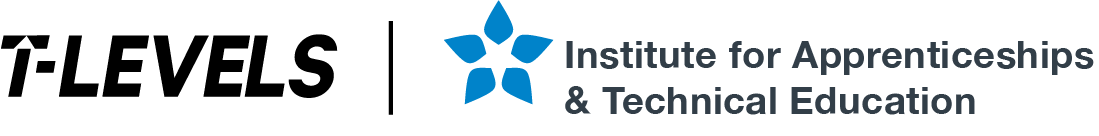 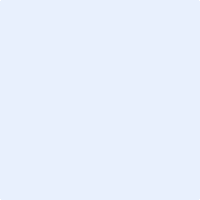 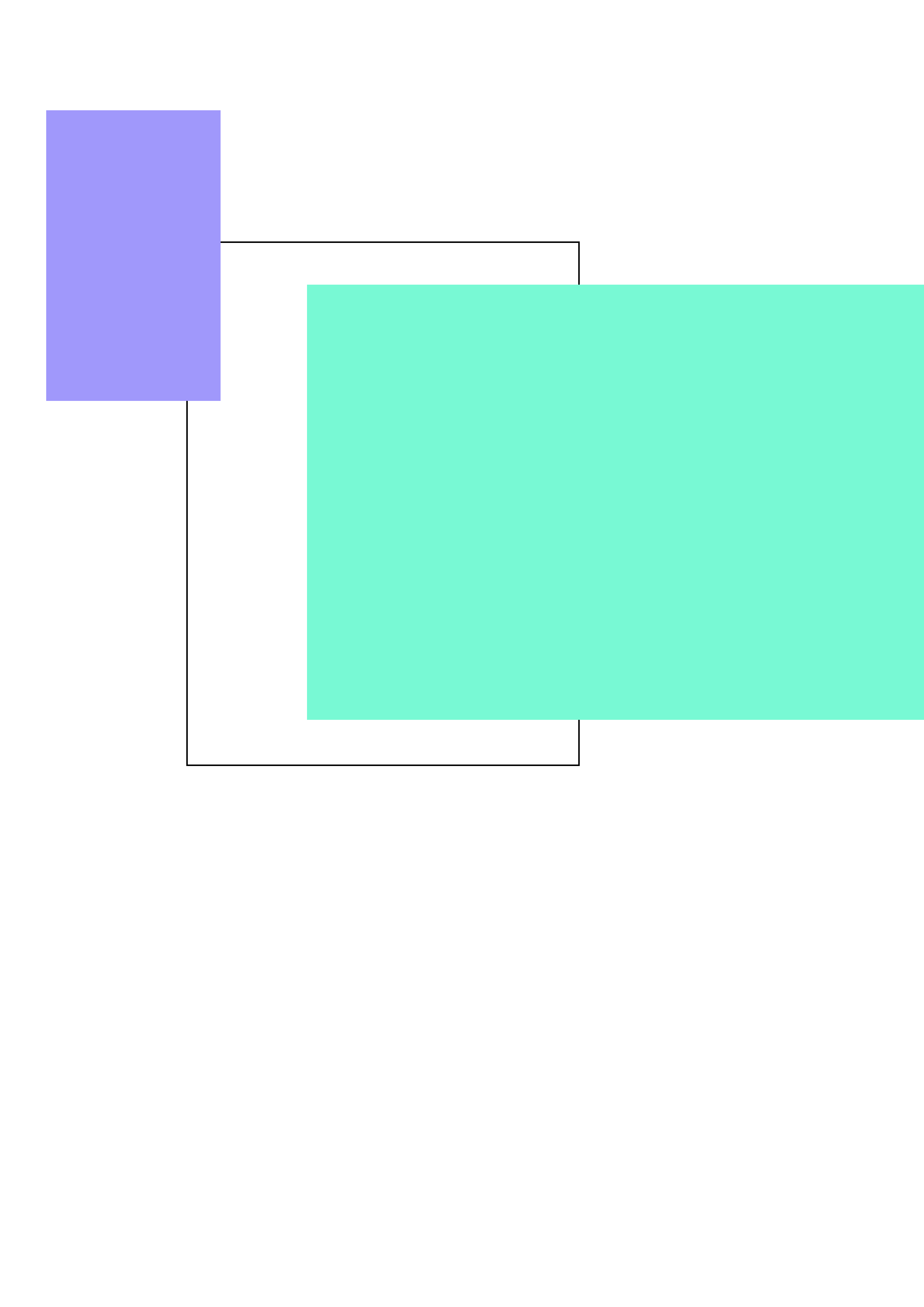 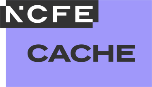 